Topper List with Photo Winter -2020 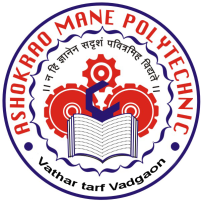 Shri.Balasaheb Mane ShikshanPrasarakMandal’s,ASHOKRAO MANE POLYTECHNICVatharTarfVadgaon, Tal. Hatkanangle, Dist. Kolhapur-416 112(Maharashtra) Shri.Balasaheb Mane ShikshanPrasarakMandal’s,ASHOKRAO MANE POLYTECHNICVatharTarfVadgaon, Tal. Hatkanangle, Dist. Kolhapur-416 112(Maharashtra) Department : Applied Science & Humanitics Rev. No. 00Year :  2020-2021Rev. Dt:  18/12/2012Page : 1 of  1Audit No.:RankRankName %PhotoPhotoPhotoClass1st1stMr. Sutar Pranav Sandip97.43%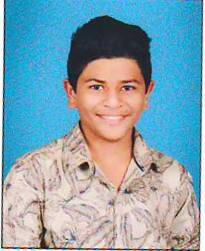 FYCO2nd2ndMr.Patil Vishwajit Santosh95.29%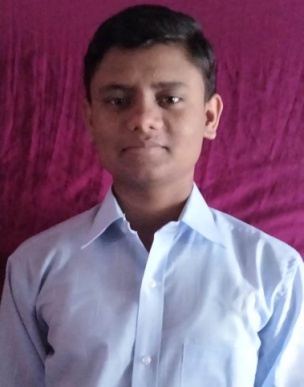 FYCE3rd3rdMr. Mali Abhishek Pundalik 94.86%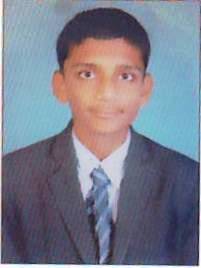 FYCO4thMr.Patil Sanket Mahableshwar  Mr.Patil Sanket Mahableshwar  94.57%94.57%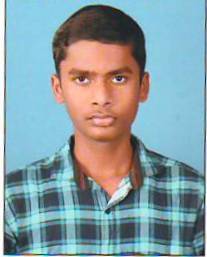 FYMEFYME5th Mr.Maner Faijan Niyaj Mr.Maner Faijan Niyaj 94.43%94.43%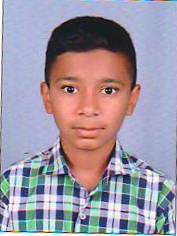 FYEJFYEJ